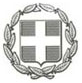 EΛΛΗΝΙΚΗ  ΔΗΜΟΚΡΑΤΙΑ                                	      ΝΟΜΟΣ ΚΥΚΛΑΔΩΝ 						        Σίφνος, 13.10.2020 ΔΗΜΟΣ  ΣΙΦΝΟΥ                                          			     	        Αρ. πρωτ. -4873-ΓΡΑΦΕΙΟ ΔΗΜΑΡΧΟΥ Ταχ. Δ/νση: 840 03 ΣίφνοςΠληροφορίες: Μαρία Εμμ. Ναδάλη	Δήμαρχος	
Τηλέφωνο: 22840-33077	Fax: 22840-33076	 e-mail: mayor@sifnos.gr					   	Π Ρ Ο Σ Κ Λ Η Σ ΗΣε συνεδρίαση, με τηλεδιάσκεψη, του Συντονιστικού Τοπικού Οργάνου (Σ.Τ.Ο.) Πολιτικής Προστασίας, που συγκροτήθηκε με την υπ’ αρ. 206/2019 απόφαση Δημάρχου Σίφνου και τροποποιήθηκε με την υπ’ αρ. 2/2020 απόφασή της καθώς και με την υπ’ αρ. 169/2020 απόφαση του Δημοτικού Συμβουλίου,ΠροςΑ. Τα τακτικά μέλη:-κ. Δημήτρη Ζαμπέλη, Αντιδήμαρχο Σίφνου, -κ. Θεόδωρο Πολενάκη, Δημοτικό Σύμβουλο Σίφνου, -κα Αργυρώ Τσιριγωτάκη, υπάλληλο του Γραφείου Πολιτικής Προστασίας Μήλου,-κ. Άγγελο Μόσχο, Ανθ/μο, Διοικητή του Αστυνομικού Σταθμού Σίφνου,-κ. Παναγιώτη Ζαχαράκη, Ανθυποπλοίαρχο ΛΣ, Λιμενοσταθμάρχη Σίφνου,6.  -κ. Ελευθέριο Μουλτσιά, Διοικητή της Πυροσβεστικής Υπηρεσίας Ερμούπολης,7. -κ. Ζαννή Παλαιό, Προϊστάμενο του Αυτοτελούς Τμήματος Τεχνικών Υπηρεσιών, Δόμησης & Περιβάλλοντος του Δήμου Σίφνου,8. -κ. Γεώργιο Σκόνδρα, εκπρόσωπο της Δ/νσης Δασών Κυκλάδων,9. -κ. Αντώνιο Κορακή, εκπρόσωπο της Εθελοντικής Ομάδας Πολιτικής Προστασίας Δήμου Σίφνου. Β. Τα αναπληρωματικά μέλη:  -κ. Αντώνη Φραντζή, Αντιδήμαρχο Σίφνου, -κ. Ιωάννη Ραφελέτο, Δημοτικό Σύμβουλο Σίφνου,-κα Παναγιώτα Αυγερινοπούλου, υπάλληλο της Π.Ε. Μήλου/ΤΤΕ,  -κ. Δημήτριο Ζιώγα, Αρχ/κα του Αστυνομικού Σταθμού Σίφνου, -κ. Διονύσιο Παππά, Αρχικελευστή ΛΣ του Λιμενικού Σταθμού Σίφνου, -κ. Δημήτριο Σκόνδρα, Υποδιοικητή της Πυροσβεστικής Υπηρεσίας Ερμούπολης,-κ. Σωκράτη Κάραβο, υπάλληλο του Αυτοτελούς Τμήματος Τεχνικών Υπηρεσιών, Δόμησης & Περιβάλλοντος του Δήμου Σίφνου,-κα Γραμματή Γκουντουβά, εκπρόσωπο της Δ/νσης Δασών Κυκλάδων,9. -κ. Ιωάννη Ν. Ατσόνιο,  εκπρόσωπο της Εθελοντικής Ομάδας Πολιτικής Προστασίας Δήμου Σίφνου. Η συνεδρίαση θα πραγματοποιηθεί με τηλεδιάσκεψη, την Τετάρτη 14 Οκτωβρίου, στις 20:00, για τη συζήτηση του παρακάτω θέματος:   Καταγραφή προτάσεων ενόψει της συνεδρίασης, στις 19.10.2020, του Συντονιστικού Οργάνου Πολιτικής Προστασίας (ΣΟΠΠ) της Περιφερειακής Ενότητας Κυκλάδων για την αντιμετώπιση των κινδύνων από την εκδήλωση πλημμυρικών φαινόμενων και χιονοπτώσεων-παγετού 2020-2021Παράλληλα, θα γίνει συζήτηση για τον προγραμματισμό των ενεργειών του Δήμου Σίφνου στο πλαίσιο των μέτρων πρόληψης & αποφυγής της διασποράς του COVID-19  (Στη συζήτηση για το συγκεκριμένο θέμα προσκαλείται ο ιατρός κ. Σπύρος Ρουπακιώτης, Προϊστάμενος του Πολυδύναμου Περιφερειακού Ιατρείου Σίφνου)  Η Πρόεδροςτου Συντονιστικού Τοπικού Οργάνου (Σ.Τ.Ο.) Πολιτικής ΠροστασίαςΜαρία Εμμ. Ναδάλη Δήμαρχος Σίφνου